1. К.Д.Ушинский «4 желания», «Ветер и солнце», «История одной яблоньки»и другие рассказы2. В. Чаплина .Дружба . Рассказы.3.М. Пришвин    « Первая охота».    Рассказы.4. Е.Чарушин «Про Томку».5. В.Бианки «Лесные домишки», «Синичкин календарь».6. Стихи детям о детях В.Берестова, Э.Мошковской,С. Михалкова, Е.Благининой, В.Берестова, И.Токмаковой, Б.Заходера, А Барто (1 – 2 стихотворения каждого автора).7. В.Катаев «Цветик-семицветик», «Дудочка и кувшинчик»8. Н.Носов   «Веселая семейка», «Фантазеры», «Заплатка», «Затейники» и другие рассказы9. Л. Пантелеев  «Честное слово».10. Б. Заходер    «Русачок», «Серая звездочка».11. Е. Пермяк «Смородинка», «Две пословицы».12. М.Зощенко рассказы для детей13. Э.Успенский «Крокодил Гена и его друзья», «Про Веру и Анфису».14. Д. Мамин-Сибиряк    « Аленушкины сказки».15. А. Пушкин   «Сказка о рыбаке и рыбке».   «Сказка о мертвой царевне и семи богатырях».16.  Осеева «Синие листья». «Волшебное слово» , «Хорошее» и другие рассказы17. П. Бажов. Сказки и сказы. 18. Л. Толстой   «Золотой ключик или приключения Буратино».19. Г. Х. Андерсен «Гадкий утенок», «Дюймовочка», «Стойкий оловянный солдатик».20. Бр. Гримм  «Горшок каши», «Семеро храбрецов».21. М.Коршунов «Дом в Черемушках»22. Русские народные сказки «Пузырь, соломинка и лапоть», «Лиса и волк», «Лиса и журавль».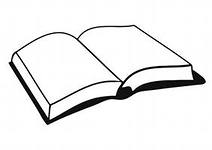 Читаем на выбор любые 10 пунктов.По прочитанным произведениям оформить Читательский дневник – блокнот или тетрадь в который записывается : 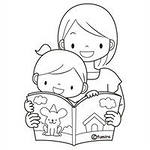 фамилия автораНазвание произведенияКраткий комментарий или рисунок по прочитанному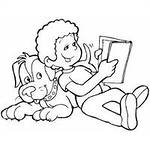 